ТЕМЫ ПЕДАГОГИЧЕСКИХ СОВЕТОВ на 2023-2024 учебный год«25» августа 2023 год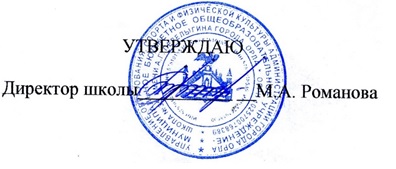 № п/пТема педагогического совета Сроки проведенияОтветственный 1.1. Анализ работы школы за 2022-2023 учебный год.2. Анализ государственной итоговой аттестации выпускников.3. Обсуждение и принятие новых нормативно – правовых актов, регламентирующих организацию образовательного процесса.4. Утверждение плана работы школы на 2023-2024 учебный год (утверждение образовательных программ, рабочих программ, учебно-производственного плана).Август 2023годаДиректор ОУ М.А. Романова21. Освоение педагогами компетенций по формированию функциональной грамотности в условиях внедрения обновлённых ФГОС ООО, СОО.2. Итоги адаптационного периода учащихся 1, 5 классов.3. Результаты обучения учащихся (итоги 1 четверти).Ноябрь 2023 года Зам директора по УВР Барсукова Н.В.Методисты Новикова С.Ю.Гринева Е.А.3.1. Деятельностный подход в формировании функциональной грамотности обучающихся.2. Результаты обучения учащихся (итоги 2 четверти)3. Современные требования к уровню педагогической компетенции учителя.Январь2024 годаДиректор ОУ Романова М.А., Зам  директора по УВР Барсукова Н.В.Методист Гринева Е.А.4.1. Новая система воспитания в действии. Отчет о деятельности советника директора по воспитанию.2. Результаты обучения учащихся (итоги 3 четверти).Март 2024 годаЗам директора по ВР Калашникова Н.В.5.1. Анализ работы школы за 2023/2024 учебный год.2. О переводе учащихся 1 -8, 10 классов.3. Организация летнего отдыха.Май 2024 годаАдминистрация ОУ.6.Итоги промежуточной аттестации за 2023-2024 уч.год.Май 2024 годаАдминистрация ОУ.7.Результаты государственной итоговой аттестации за 2023-2024 уч.год.Июнь2024 годАдминистрация ОУ.